ÚVODNÁ HODINA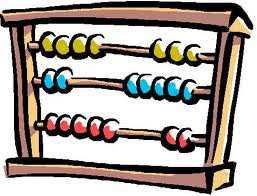 Ing.DRGO PAVEL ,4.september 2018                          učebňa A204Pravidlá správania sa v počítačovej učebni všeobecnéPočítačová učebňa je určená všetkým žiakom a učiteľom za účelom výučby. Aby bolo možné zabezpečiť spoľahlivú prevádzku učebne je potrebné zaviesť a dodržiavať pravidlá používania učebne a počítačov. Pokiaľ vstúpite do učebne znamená to, že akceptujete uvedené pravidlá. V opačnom prípade učebňu nevyužívajte. Porušovaním uvedených pravidiel sa budú vyvodzovať dôsledky voči prípadným vinníkom – zákaz vstupu do učebne, pokarhanie, znížená známka zo správania.PRAVIDLÁ SPRÁVANIA SA V POČÍTAČOVEJ UČEBNIV učebni môže byť naraz max. 14 žiakov pod dozorom vyučujúceho.Žiak dbá na pokyny vyučujúceho.Žiak vstupuje do počítačovej učebne iba v sprievode vyučujúceho, neuteká a nebije sa o počítač,zaujme miesto ktoré má vyučujúcim priradené od začiatku roka.Žiak si pred vstupom do miestnosti musí vypnúť mobilný telefón.Žiak je povinný zapísať sa do zošita prideleného počítaču, na ktorom pracoval (meno, trieda, čas zapnutia a vypnutia).Žiak po nepodarenom štarte počítača zavolá vyučujúceho.Žiak bezdôvodne nereštartuje počítač.Žiak po ukončení práce na poslednej vyučovacej hodine, v záujmovom útvare je povinný počítač a monitor vypnúť podľa zásad pre vypínanie počítača (zavrie všetky okná na pracovnej ploche v OS Windows, z ponuky ŠTART/VYPNÚŤ zvolí VYPNÚŤ POČÍTAČ, po vypnutí počítača vypne monitor).Žiak nesmie v učebni konzumovať jedlo ani piť nápoje.(iba vo vyhradenom priestore)Žiak sa nesmie dotýkať obrazovky monitora.Žiak nesmie bez povolenia opustiť svoje pracovné miesto.Žiak sa správa tak, aby svojou činnosťou nerušil ostatných.(používať slúchadlá)Žiak nesmie meniť vzhľad vybavenia učebne (písať po klávesnici, lepiť nálepky na počítač alebo nábytok a  podobne).Žiak nesmie premiestňovať vybavenie v učebni (stoly, stoličky, počítače,klávesnice, hub, myši ich podložky, káble a ostatné príslušenstvo).Žiak nesmie vynášať akékoľvek vybavenie z učebne (stoly, stoličky, počítače, myši a ich podložky, káble a ostatné príslušenstvo).Žiak nesmie rozmontovať (otvoriť) počítače alebo ich príslušenstvo.Žiak nesmie meniť základné nastavenie počítača.Žiak nesmie vymazávať ani odinštalovať programy, ani práce iných študentov.Žiak nesmie do počítača nahrávať a inštalovať žiadne programy (napr. hry, downloadové súbory a pod.).Každé médium (CD, USB disk, USB klúč) žiak smie použiť až po skontrolovaní antivírusovým programom.Žiak nesmie prezerať a šíriť pornografické materiály.Žiak nesmie prezerať a šíriť materiály týkajúce sa terorizmu a násilia (týka sa aj násilných hier).Žiak má zakázané chat-ovať  počas výkladu vyučujúceho na vyučovaní.Žiak nesmie navštevovať www stránky, na ktorých sa môžu vyskytovať vulgárne slová, ktoré vyzývajú k rasovej a národnostnej neznášanlivosti, k náboženskému a spoločenskému extrémizmu.Žiak nesmie používať počítač k žiadnym protizákonným aktivitám ako napr.: vyhľadávať a sťahovať nelegálne programy (warez t.j. kódy do programov, generátory kódov, craky a podobne), šíriť počítačové víry a podobne.Žiak je povinný neodkladne nahlásiť všetky škody zistené v počítačovej učebni vyučujúcemu, Ak niektorý program alebo činnosť neúmyselne narušili činnosť počítača, je povinný oznámiť aj postup, ako po spustení ktorých programov tento stav nastal.Žiak je povinný nahradiť všetky škody, ktoré spôsobil i zaplatiť čas, ktorý je potrebný na ich odstránenie (za škodu sa považuje aj zámerná zmena konfigurácie programového vybavenia ako aj zavírenie počítača, porušenie pravidiel 17 – 20, 26, 27).Žiak, ktorý potrebuje využiť počítač na prácu súvisiacu so školou má právo požiadať žiaka, ktorý sa na počítači zabáva, aby mu uvoľnil miesto a ten je povinný mu miesto uvoľniť.Žiak je povinný nosiť na hodinu svoj vlastný USB kľúč na ktorý ukladá pracovné údaje(nie na disk počítača ani na pracovnú plochu počítačaĎaľšou povinnosťou žiaka je nosiť  na každú hodinu poznámkový zošit podľa pokynou vyučujúcehoNEZNALOSŤ PRAVIDIEL NEOSPRAVEDLŇUJE !!!Skrátené Pravidlá správania sa v počítačovej učebni A204Každý žiak musí nosiť na hodinu vlastný USB kľúč.Na tento kľúč ukladá všetky informácie s ktorými pracuje.Na pripojenie kľúča treba použiť port vpravo hore na notebookuNa  disku notebooku,  ani na pracovnej ploche nebudú  uložené žiadne informácie žiakaJe zakázané akokoľvek meniť rozloženie príslušenstva notebooku(klávesnica,myš,HUB,sieťový kábel)Ďalej je zakázané akokoľvek meniť pracovnú plochu windowsŽiak nesmie na pracovnej ploche vytvárať priečinky ani zástupcov pre spustenie programovŽiak vždy zaujme miesto pri počítači určené vyučujúcim na začiatku školského rokaJe zakázané aby žiak menil nastavenie počítačovej siete a pripájal sa k iným sieťam.Žiak sa nesmie vulgárne vyjadrovať na hodine.10.Je zakázané jesť a piť  pri notebookoch a tiež vykladať na pracovný stôl jedlo či pitie(sladkosti)11.Ak žiak vykonáva voľnú aktivitu je povinný používať slúchadlá12.Vlastné notebooky je možné používať iba na mieste na to určené(voľné lavice v strede).13.Je zakázané vypínať alebo reštartovať notebook bez povolenia vyučujúceho.14.Vulgárne vyjadrovanie bude hodnotený čiernymi bodmi.15.Absencia poznámkového zošita bude hodnotená čiernym bodom16.Neinštalovať iné prehliadače(nainštalovaný je chrome)17.Hodina začína zvonením(treba čakať pre učebňou A204)Hodnotenie porušenia dodržiavania vyššie uvedených pravidielNEZNALOSŤ PRAVIDIEL NEOSPRAVEDLŇUJE !!!Za porušenie pravidiel žiak dostane čierny bodAk počet čiernych bodov za polrok školského roka dosiahne hodnotu 10bude mu  znížená známka zo správania na 2.stupeňZa 20 bodov bude znížená známka zo správania na 3.stupeňZHRNUTIE-Získanie čierneho boduAbsencia zošita/písacích potriebAbsencia aktuálnych poznámokAbsencia USB kľúčaPasivita na hodineVulgárne správanieZmena konfigurácie notebookaStravovanie na pracovnom stole Svojvôľne vypínanie a resetovanie počítačaSvojvôľne inštalácie programov do notebookaVodenie si  spolužiakov do učebne cez prestávky